   Подручни кошаркашки савез Бијељина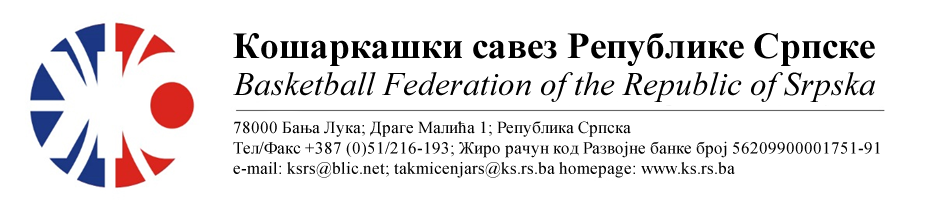 БИЛТЕН БР. 6аДруга мушка лига РС центарТакмичарска сезона 2022/2023Заостала утакмица 5.колаТАБЕЛА :* УТ – Број одиграних утакмица, ПОБ – Број остварених побједа, ПОР – Број пораза, КПО – Бројпостигнутих поена, КПР – Број примљених поена, КР – Кош разлика, БОД – Број Бодова.ОДЛУКЕ :Одиграна утакмица региструје се постигнутим резултатом.   Комесар такмичења               									 Миодраг Ивановић, с.р.Бројутакмице:
19.КК ШАМАВКК БУДУЋНОСТ ФАБРИКА6778Бројутакмице:
19.Резултат по четвртинама:(16:21, 16:17, 24:22, 12:18)(16:21, 16:17, 24:22, 12:18)(16:21, 16:17, 24:22, 12:18)Делегат: Остојић М.Делегат: Остојић М.Делегат: Остојић М.Делегат: Остојић М.Судије: Брестовац Д., Јанковић Н., Мићић М.Судије: Брестовац Д., Јанковић Н., Мићић М.Судије: Брестовац Д., Јанковић Н., Мићић М.Судије: Брестовац Д., Јанковић Н., Мићић М.ПРИМЈЕДБЕ:Без  примједбиПРИМЈЕДБЕ:Без  примједбиПРИМЈЕДБЕ:Без  примједбиПРИМЈЕДБЕ:Без  примједбиЕКИПАУТПОБПОРКПОКПРКРБОД1КК БУДУЋНОСТ ФАБРИКА660552440+112122 КК БРАТУНАЦ651501429+72113КК МОДРИЧА642551435+116104КК РАДНИК СПАРК642500432+68105ОКК РУДАР 2015633456474-1896КК ШАМАЦ615384506-12277КК РУДАР615348471-12378КК БЕСТ606411516-1056